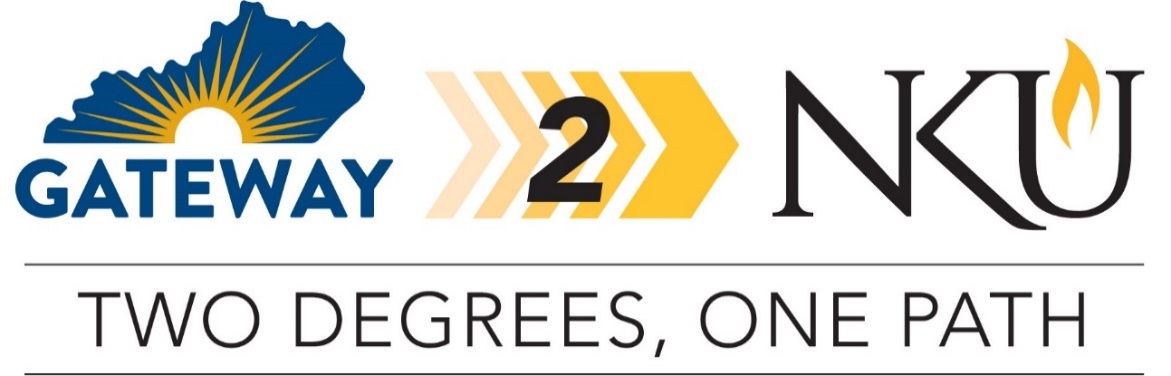 TRANSFER PATHWAY GUIDE2019-2020Associate in Science to Bachelor of Science in Chemistry (Biochemistry Track) – Pre-Veterinary Medicine PathwayOverviewCompletion of the following curriculum will satisfy the requirements for the Associate in Science degree at Gateway Community and Technical College and leads to the Bachelor of Science in Chemistry (Biochemistry Track) degree at Northern Kentucky University.Applying to the Gateway2NKU ProgramStudents can apply to participate in the pathway program by completing the online application on the NKU transfer webpage. Students must be enrolled in at least six credit hours at Gateway, enrolled in an associate degree program, plan to transfer to NKU, and maintain a minimum 2.0 cumulative GPA at Gateway. Degree Requirements for GCTC1) Completion of minimum 60 credit hours, 2) minimum cumulative GPA 2.0, 3) minimum of 15 credit hours earned at the institution awarding the degree, 4) cultural studies course, 5) demonstration of digital literacy, 6) college success requirement.Pre-Veterinary Medicine PathwayAlthough Kentucky does not have a school of veterinary medicine, a limited number of students who are residents of Kentucky are selected to enter training in veterinary medicine at Auburn University in Auburn, Ala., and Tuskegee University in Tuskegee, Ala. It is sometimes possible to enter veterinary school with three years of study. However, because many more students apply to veterinary schools than are accepted, it is strongly advised that all pre-vet students plan their curricula in such a way that the addition of a fourth year of coursework will satisfy NKU’s requirements for the bachelor’s degree, usually in biological sciences or chemistry (this pathway is designed for the chemistry pathway). To design a four-year curriculum that fulfills the pre-veterinary requirements and the requirements for a bachelor’s degree, interested students should work closely with their advisors.Admission Requirements to NKUStudents completing an associate degree with a cumulative GPA of 2.0 or higher will be accepted into NKU.Degree Requirements for NKUTo earn a bachelor’s degree at NKU, students must complete a minimum of 120 credit hours with at least 45 credit hours numbered 300 and above. In addition, at least 25% of the credit hours required for the degree and the last 30 credit hours must be completed at NKU. Students must have an overall GPA of 2.0 and meet all prerequisites for courses and requirements for the major. In addition, students must have a minimum GPA of 2.0 across all major coursework and earn at least a C- in each course counted toward the major.Students may receive American Chemical Society (ACS) certification in the Bachelor of Science in Chemistry (Biochemistry Track) by selecting appropriate course options indicated in the text below the Category 4 table.General Transfer InformationStudents must complete the online application to NKU. There is no application fee for students who are transferring from GCTC.KCTCS Scholars Award: Students who are KY residents transferring directly from a KCTCS institution with at least 36 hours from that institution and minimum GPA of 3.0, were never enrolled as a degree-seeking student at NKU, and will be enrolled in at least 12 credit hours both fall and spring semester are eligible for a limited number of $2,500 annual scholarships ($1,250 per fall and spring). Students must gain admission to NKU by June 15 for fall and November 1 for spring to be eligible for a possible scholarship. Online accelerated programs are not eligible for the KCTCS Scholars Award. GCTC AS TO NKU BS IN CHEMISTRY (BIOCHEMISTRY TRACK) CHECKLIST Gateway Community and Technical CollegeCategory 1: GCTC General Education Core Requirements (39 hours)TBS XXX means to be selected by GCTC student.TBD XXX means to be determined by NKU based on course selected.One of these courses must be selected from the KCTCS identified Cultural Studies course list, indicate by placing (CS) next to the course name in Category 1 or 2 table.Category 2: GCTCS AS Requirements (8 hours)Category 3: GCTCS Electives (16 hours)Northern Kentucky UniversityCategory 4: Major Requirements for the BS in Chemistry – Biochemistry TrackTo receive ACS certification, CHE 320/320L Inorganic Chemistry with Lab must be selected from the list of options. Students may be required to take an online animal nutrition course for selected veterinary schools.Category 5: Additional Requirements at NKUUpdated September 2019 GCTC CourseCourse or CategoryCreditsNKU
CourseCompletedENG 101Writing I (WC)3ENG 101Gateway2NKUChemical Information and Writing (WC)3CHE 391WTBS XXXOral Communication (OC)3TBD XXXTBS XXXArts & Humanities (AH) – Heritage 3TBD XXXTBS XXXArts & Humanities (AH) – Humanities3TBD XXXTBS XXXSocial & Behavioral Sciences Course (SB)3TBD XXXTBS XXXSocial & Behavioral Sciences Course (SB)3TBD XXXCHE 170/175General College Chemistry I/Lab I (NS)5CHE 120/120LCHE 180/185General College Chemistry II/Lab II (SL)5CHE 121/121LMAT 174Calculus I (QR)4MAT 129MAT 184Calculus II (QR)4MAT 227Subtotal General Education Core Courses39GCTC CourseCourse or CategoryCreditsNKU
CourseCompletedBIO 114/115Biology I4BIO 150/150LBIO 116/117Biology II4BIO 151/151LSubtotal AS Requirement Courses8GCTC CourseCourse or CategoryCreditsNKU
CourseCompletedCIT 105 orOST 105Introduction to Computing or
Introduction to Information Systems3BIS 101FYE 105Achieving Academic Success3UNV 100TPHY 201/202College Physics I with Lab5PHY 211CHE 270/275Organic Chemistry I with Lab5CHE 310/301LSubtotal Elective Courses16TOTAL Associate Degree Hours63NKU CourseCourseCreditsGCTC CourseTaken at GCTCCHE 125Introduction to Chemistry & Biochemistry1CHE 120/120LGeneral Chemistry I with Lab4CHE 170/175xCHE 121/121LGeneral Chemistry II with Lab4CHE 180/185xCHE 300Careers in Chemistry1CHE 310/310LOrganic Chemistry I with Lab4CHE 270/275xCHE 311/311LOrganic Chemistry II with Lab4CHE 280/285CHE 340/340LAnalytical Chemistry with Lab5CHE 360Physical Chemistry I3CHE 361/362LPhysical Chemistry II with Lab5CHE 391WChemical Information and Writing3Gateway2NKUxCHE 400Chemistry Seminar1CHE 482/482LBiochemistry I with Lab4CHE 483/483LBiochemistry II with Lab4MAT 129Calculus I4MAT 174xMAT 227Calculus B3MAT 184xMAT 228Calculus C3PHY 211General Physics I with Lab5PHY 201/202xPHY 213General Physics II with Lab5PHY 203/204BIO 150/150LIntroduction to Biology I with Lab4BIO 114/115xBIO 151/151LIntroduction to Biology II with Lab4BIO 116/117xBIO 349/349LGenetics with Lab4BIO 302/302LBIO 400/400LBIO 436CHE 320/320LCHE 350/350LChoose two courses, at least one BIO, from the following (7-9 credits):General Microbiology with LabAdvanced Molecular Biology with LabAdvanced Biology of the CellInorganic Chemistry with LabInstrumental Analysis with Lab44355Subtotal Major Credit Hours at NKU 47-49Subtotal Major Credit Hours at GCTC35Total Major Credit Hours82-84NKU CourseCourseCreditsKCTCS CourseTaken at KCTCSSubtotal Elective (300/400 level) Hours8-10Total Baccalaureate Degree Credit Hours120